ΣΥΛΛΟΓΟΣ ΕΚΠΑΙΔΕΥΤΙΚΩΝ Π. Ε.                    Μαρούσι  10 – 6 – 2020                                                                                                                   ΑΜΑΡΟΥΣΙΟΥ                                                   Αρ. Πρ.: 174 Ταχ. Δ/νση: Μαραθωνοδρόμου 54                                             Τ. Κ. 15124 Μαρούσι                                                            Τηλ.: 2108020788 Fax:2108020788                                                       Πληροφ.: Φ. Καββαδία 6932628101                                                                                    Email:syll2grafeio@gmail.com                                           Δικτυακός τόπος: http//: www.syllogosekpaideutikonpeamarousiou.gr                                                             Προς: 2ο ΠΕΚΕΣ Αττικής Κοινοποίηση: Δ.Ο.Ε., Συλλόγους Εκπ/κών Π. Ε., Μέλη του Συλλόγου μας Θέμα: « Το εργασιακό ωράριο των εκπαιδευτικών είναι απαραβίαστο – Απαιτούμε οι σχολικοί συντονιστές να το σέβονται και να μην το παραβιάζουν». Με αφορμή οχλήσεις και αναφορές μελών του συλλόγου μας (συναδέλφων εκπαιδευτικών Φυσικής Αγωγής) καταθέτουμε τα ακόλουθα: Μόλις το πρωί της Τρίτης 9 – 6 – 2020 στάλθηκε στα σχολεία της περιοχής ευθύνης του 2ου ΠΕΚΕΣ Αττικής μήνυμα της σχολικής συντονίστριας εκπ/κού έργου Φυσικής Αγωγής ΠΕ11 (κας Π. Λιούμπη) με το οποίο ακυρώθηκε προγραμματισμένη τηλεδιάσκεψη (μαζί της)  των εκπαιδευτικών της Φυσικής Αγωγής για την ημέρα αυτή λόγω ΑΠΕΡΓΙΑΚΩΝ κινητοποιήσεων που ο κλάδος (ΔΟΕ) και τα πρωτοβάθμια σωματεία της περιοχής είχαν ανακοινώσει πολλές ημέρες πριν. Στο ίδιο μήνυμα ηλεκτρονικού ταχυδρομείου η προγραμματισμένη για την Τρίτη 9 – 6 – 2020 τηλεδιάσκεψη των συναδέλφων μας εκπαιδευτικών Φυσικής Αγωγής μεταφέρθηκε για την Τετάρτη 10 – 6 – 2020 (εκπ/κοί Φυσικής Αγωγής Πεύκης –Λυκόβρυσης, Ν.Ερυθραίας, Ψυχικού και Φιλοθέης) και την Πέμπτη 10 – 6 – 2020 (εκπ/κοί Φυσικής Αγωγής Αμαρουσίου, Κηφισιάς, Εκάλης) στις 13:30. Επειδή είναι βέβαιο ότι όταν μια τηλεδιάσκεψη μεταξύ σχολικών συντονιστών και εκπαιδευτικών αρχίζει στις 13:30 δεν πρόκειται να τελειώσει στις 14:00 (ώρα που λήγει το εργασιακό ωράριο των εκπαιδευτικών) θεωρούμε απαράδεκτο από την πλευρά των σχολικών συντονιστών να καταστρατηγούν το εργασιακό ωράριο των εκπαιδευτικών και απαιτούμε οι όποιες τηλεδιασκέψεις – σεμινάρια – συναντήσεις των εκπαιδευτικών της αρμοδιότητάς τους μαζί τους να γίνονται εντός του εργασιακού ωραρίου των εκπαιδευτικών από 08:00 έως 14:00 και με απαλλαγή από τα διδακτικά τους καθήκοντα όπως ακριβώς γινόταν και προ της πανδημίας και των μέτρων προστασίας που επιβλήθηκαν από το ΥΠΑΙΘ και την κυβέρνηση από τις 11 – 3 – 2020 και μετά. ΔΕΝ ΘΑ ΕΠΙΤΡΕΨΟΥΜΕ ΕΞΑΙΤΙΑΣ ΚΑΙ ΜΕ ΑΦΟΡΜΗ ΤΑ ΜΕΤΡΑ ΠΡΟΣΤΑΣΙΑΣ ΓΙΑ ΤΟΝ ΙΟ COVID 19 ΝΑ ΠΕΡΑΣΕΙ Η ΟΠΟΙΑΔΗΠΟΤΕ ΑΜΦΙΣΒΗΤΗΣΗ ΚΑΙ ΚΑΤΑΡΓΗΣΗ ΕΡΓΑΣΙΑΚΩΝ ΔΙΚΑΙΩΜΑΤΩΝ ΤΩΝ ΕΚΠΑΙΔΕΥΤΙΚΩΝ.Στη βάση αυτή καλούμε τις/στους σχολικούς συντονιστές να προσαρμόσουν ανάλογα τις εργασίες τους σεβόμενοι και μη παραβιάζοντας το εργασιακό ωράριο των εκπαιδευτικών. Καλούμε τις/τους συναδέλφους εκπαιδευτικούς – μέλη του Συλλόγου Εκπ/κών Π. Ε. Αμαρουσίου και παρέχουμε πλήρη συνδικαλιστική κάλυψη γι’ αυτό να αποχωρούν στις 14:00 ακριβώς από οποιαδήποτε τηλεδιάσκεψη – συνάντηση – συνεργασία έχουν κληθεί από τους σχολικούς συντονιστές ή άλλους παράγοντες της σχολικής ζωής εφόσον δεν τηρείται το εργασιακό ωράριο των εκπαιδευτικών που τονίζουμε για άλλη μια φορά ότι είναι απαραβίαστο.Καλούμε το Δ. Σ. της Δ.Ο.Ε. να επιληφθεί του συγκεκριμένου θέματος. 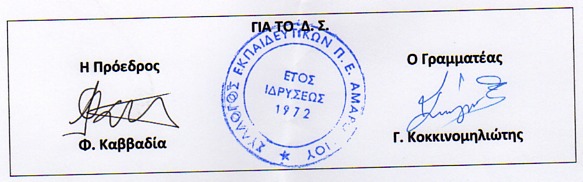 